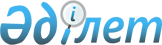 О внесении изменений в постановление акимата Акмолинской области от 26 января 2009 года № А-1/19 "Об установлении водоохранных зон и полос озер Айдабол, Зеренда, Майбалык, Караунгир, Султанкельды, Тенгиз, Копа, рек Терсаккан, Жабай, Селеты, Колутон, Чаглинка, Кылшакты и режима их хозяйственного использования"
					
			Утративший силу
			
			
		
					Постановление акимата Акмолинской области от 3 апреля 2014 года № А-4/126. Зарегистрировано Департаментом юстиции Акмолинской области 12 мая 2014 года № 4167. Утратило силу постановлением акимата Акмолинской области от 3 мая 2022 года № А-5/222
      Сноска. Утратило силу постановлением акимата Акмолинской области от 03.05.2022 № А-5/222 (вводится в действие по истечении десяти календарных дней после дня его первого официального опубликования).
      В соответствии с подпунктом 2) статьи 39 Водного Кодекса Республики Казахстан от 9 июля 2003 года, подпунктом 8-1) пункта 1 статьи 27 Закона Республики Казахстан от 23 января 2001 года "О местном государственном управлении и самоуправлении в Республике Казахстан", пунктом 5 Правил установления водоохранных зон и полос, утвержденных постановлением Правительства Республики Казахстан от 16 января 2004 года № 42, акимат Акмолинской области ПОСТАНОВЛЯЕТ:
      1. Внести в постановление акимата Акмолинской области "Об установлении водоохранных зон и полос озер Айдабол, Зеренда, Майбалык, Караунгир, Султанкельды, Тенгиз, Копа, рек Терсаккан, Жабай, Селеты, Колутон, Чаглинка, Кылшакты и режима их хозяйственного использования" от 26 января 2009 года № А-1/19 (зарегистрировано в Реестре государственной регистрации нормативных правовых актов № 3312, опубликовано 16 мая 2009 года в газетах "Акмолинская правда" и "Арқа ажары") следующие изменения:
      преамбулу к вышеуказанному постановлению изложить в новой редакции следующего содержания:
      "В соответствии с Водным кодексом Республики Казахстан от 9 июля 2003 года, Законом Республики Казахстан 23 января 2001 года "О местном государственном управлении и самоуправлении в Республике Казахстан", постановлением Правительства Республики Казахстан от 16 января 2004 года № 42 "Об утверждении Правил установления водоохранных зон и полос" акимат Акмолинской области ПОСТАНОВЛЯЕТ:";
      в приложении 1:
      в таблице "Водоохранные зоны и полосы озер Айдабол, Зеренда, Майбалык, Караунгир, Султанкельды, Тенгиз, Копа, рек Терсаккан, Жабай, Селеты, Колутон, Чаглинка, Кылшакты":
      в графе 6:
      цифры "25" заменить на цифры "35";
      цифры "30" заменить на цифры "35";
      приложение 2 изложить в новой редакции согласно приложению к настоящему постановлению.
      2. Контроль за исполнением данного постановления возложить на первого заместителя акима области Акимова Р.К.
      3. Настоящее постановление акимата области вступает в силу со дня государственной регистрации в Департаменте юстиции Акмолинской области и вводится в действие со дня официального опубликования.
      "СОГЛАСОВАНО" Режим хозяйственного использования водоохранных зон и полос озер Айдабол, Зеренда, Майбалык, Караунгир, Султанкельды, Тенгиз, Копа, рек Терсаккан, Жабай, Селеты, Колутон, Чаглинка, Кылшакты
      1. В населенных пунктах в пределах водоохранной зоны должен соблюдаться режим пользования, исключающий засорение и загрязнение водного объекта.
      2. В пределах водоохранных полос не допускаются:
      1) хозяйственная и иная деятельность, ухудшающая качественное и гидрологическое состояние (загрязнение, засорение, истощение) водных объектов;
      2) строительство и эксплуатация зданий и сооружений, за исключением водохозяйственных и водозаборных сооружений и их коммуникаций, мостов, мостовых сооружений, причалов, портов, пирсов и иных объектов транспортной инфраструктуры, связанных с деятельностью водного транспорта, объектов по использованию возобновляемых источников энергии (гидродинамической энергии воды), а также рекреационных зон на водном объекте;
      3) предоставление земельных участков под садоводство и дачное строительство;
      4) эксплуатация существующих объектов, не обеспеченных сооружениями и устройствами, предотвращающими загрязнение водных объектов и их водоохранных зон и полос;
      5) проведение работ, нарушающих почвенный и травяной покров (в том числе распашка земель, выпас скота, добыча полезных ископаемых), за исключением обработки земель для залужения отдельных участков, посева и посадки леса;
      6) устройство палаточных городков, постоянных стоянок для транспортных средств, летних лагерей для скота;
      7) применение всех видов удобрений.
      3. В пределах водоохранных зон не допускаются:
      1) ввод в эксплуатацию новых и реконструированных объектов, не обеспеченных сооружениями и устройствами, предотвращающими загрязнение и засорение водных объектов и их водоохранных зон и полос;
      2) проведение реконструкции зданий, сооружений, коммуникаций и других объектов, а также производство строительных, дноуглубительных и взрывных работ, добыча полезных ископаемых, прокладка кабелей, трубопроводов и других коммуникаций, буровых, земельных и иных работ без проектов, согласованных в установленном порядке с местными исполнительными органами, уполномоченным органом, уполномоченным государственным органом в области охраны окружающей среды, центральным уполномоченным органом по управлению земельными ресурсами, уполномоченными органами в области энергоснабжения и санитарно-эпидемиологического благополучия населения и другими заинтересованными органами;
      3) размещение и строительство складов для хранения удобрений, пестицидов, ядохимикатов и нефтепродуктов, пунктов технического обслуживания, мойки транспортных средств и сельскохозяйственной техники, механических мастерских, устройство свалок бытовых и промышленных отходов, площадок для заправки аппаратуры пестицидами и ядохимикатами, взлетно-посадочных полос для проведения авиационно-химических работ, а также размещение других объектов, отрицательно влияющих на качество воды;
      4) размещение животноводческих ферм и комплексов, накопителей сточных вод, полей орошения сточными водами, кладбищ, скотомогильников (биотермических ям), а также других объектов, обусловливающих опасность микробного загрязнения поверхностных и подземных вод;
      5) выпас скота с превышением нормы нагрузки, купание и санитарная обработка скота и другие виды хозяйственной деятельности, ухудшающие режим водоемов;
      6) применение способа авиаобработки ядохимикатами и авиаподкормки минеральными удобрениями сельскохозяйственных культур и лесонасаждений на расстоянии менее двух тысяч метров от уреза воды в водном источнике;
      7) применение пестицидов, на которые не установлены предельно допустимые концентрации, внесение удобрений по снежному покрову, а также использование в качестве удобрений необезвреженных навозосодержащих сточных вод и стойких хлорорганических ядохимикатов.
					© 2012. РГП на ПХВ «Институт законодательства и правовой информации Республики Казахстан» Министерства юстиции Республики Казахстан
				
      Аким Акмолинской области

К.Айтмухаметов

      Исполняющий обязанностируководителя Есильскойбассейновой инспекциипо регулированию использованияи охране водных ресурсовКомитета по водным ресурсамМинистерства окружающейсреды и водных ресурсовРеспублики Казахстан

Р.Сулейменов
Приложение
к постановлению акимата
Акмолинской области
от 3 апреля 2014
года № А-4/126Приложение 2
к постановлению акимата
Акмолинской области
от 26 января 2009
года № А-1/19